THE UNIVERSITY OF THE WEST INDIES   CAVE HILL CAMPUS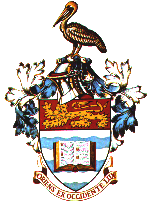 Applications are invited from suitably qualified persons to fill the post of Lecturer/Senior Lecturer in Environmental Management in the Centre for Resources Management & Environmental Studies, Faculty of Science and Technology at The University of the West Indies, Cave Hill Campus, Barbados.The successful applicant should have a Ph.D. in a relevant discipline and research capacity related to island terrestrial natural resources management. This could include but not be limited to integrated catchment management, sustainable land use management, ecosystem services or waste management systems.  The successful applicant should have the ability to teach research and quantitative methods, probability and statistics and, provide support for student research projects.  Experience in the application of models in natural resources management e.g. agent-based models, including systems modelling would be a recommendation.Other attributes that are desirable in the successful applicant include the following: application of geographical information systems (GIS), particularly in environmental and natural resources management.  It is expected that applicants should have experience in the use of web-based teaching and on-line learning.  A willingness to coordinate the waste management specialisation within the CERMES taught masters programme would be a bonus but is not a prerequisite.The successful applicant will be expected to assume duties by August 1, 2017 or as soon as possible thereafter.Detailed applications (two copies) giving full particulars of qualifications, experience and biodata and three (3) signed up-to-date referee reports should be sent as soon as possible to The Assistant Registrar (Human Resources), The University of the West Indies, P.O. Box 64, Bridgetown, Barbados.  Fax (246) 417-0330; Email: humanresources@cavehill.uwi.edu.  If your first and higher degrees were obtained from different Universities, please provide a referee report from each University and one referee should be a member of your present organization. A Job Application Pack is available from our website:  www.cavehill.uwi.edu/hr/careers.aspx.The closing date for completed applications (Application Form, CV, referee reports and degree transcripts) is February 28, 2017.